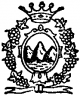 Comune di RiomaggioreProvincia della SpeziaVia Signorini n. 118,  19017 Riomaggiore (SP) tel. 0187 760219 – fax 0187 920866email: urp@comune.riomaggiore.sp.it     /     pec: segreteria@pec-comunediriomaggiore.itORGANIGRAMMA Servizio Finanziario:Responsabile: Dott.ssa Barbara Palla (servizio in convenzione)Impiegate: Dott.ssa Sabrina Rolla (D4) e Roberta Pecunia (C5)Segreteria e Protocollo:Responsabile: Segretario ComunaleImpiegato: Luca Folegnani (C3)Servizio Anagrafe ed Attività Produttive:Responsabile: Segretario ComunaleImpiegata: Dott.ssa Laura Sturmann (C2)Servizi Scolastici/Sociale:Responsabile: Segretario Comunale Impiegata: Francesca Truffello (C5)Cuoca mensa scolastica: Clara Driusso (B6)Ufficio Tecnico – Edilizia Privata – Settore manutentivo – Lavori PubbliciResponsabile: Arch. Euro Procaccini Impiegato: Geom. Marco Martini (tempo determinato)Operai: Giovanni Raffellini (B7) e Neri Roberto (B6) Servizio di Polizia Locale:Responsabile: Maurizio Perroni (servizio in convenzione)Agenti di P.L.: Elisa Bonanini (C3) Impiegata: Francesca Truffello (C5)